Pupil premium strategy statement – St Mark’s CE Primary SchoolThis statement details our school’s use of pupil premium (and recovery premium) funding to help improve the attainment of our disadvantaged pupils. It outlines our pupil premium strategy, how we intend to spend the funding in this academic year and the outcomes for disadvantaged pupils last academic year.School overviewFunding overviewPart A: Pupil premium strategy planStatement of intentChallengesThis details the key challenges to achievement that we have identified among our disadvantaged pupils.Intended outcomes This explains the outcomes we are aiming for by the end of our current strategy plan, and how we will measure whether they have been achieved.Activity in this academic yearThis details how we intend to spend our pupil premium (and recovery premium) funding this academic year to address the challenges listed above.Teaching (for example, CPD, recruitment and retention)Budgeted cost: £ 5,000Targeted academic support (for example, tutoring, one-to-one support, structured interventions) Budgeted cost: £ 16,000Wider strategies (for example, related to attendance, behaviour, wellbeing)Budgeted cost: £ 13000Total budgeted cost: £ 34,000Part B: Review of the previous academic yearOutcomes for disadvantaged pupilsDetailDataNumber of pupils in school 166Proportion (%) of pupil premium eligible pupils7%Academic year/years that our current pupil premium strategy plan covers (3 year plans are recommended)2023/42024/52025/6Date this statement was publishedNovember 2023Date on which it will be reviewedNovember 2024Statement authorised byPupil premium leadL HintonGovernor / Trustee leadTim WardDetailAmountPupil premium funding allocation this academic year£17,460Recovery premium funding allocation this academic year£2,000Pupil premium (and recovery premium*) funding carried forward from previous years (enter £0 if not applicable)*Recovery premium received in academic year 2021 to 2022 can be carried forward to academic year 2022 to 2023. Recovery premium received in academic year 2022 to 2023 cannot be carried forward to 2023 to 2024. £14,727Total budget for this academic yearIf your school is an academy in a trust that pools this funding, state the amount available to your school this academic year£34,187When making decisions about using Pupil Premium funding it is important to consider the context of the school and the subsequent challenges faced. This alongside research conducted by the EEF. Common barriers to learning for disadvantaged children can be: less support at home, weak language and communication skills, lack of confidence, more frequent behaviour difficulties and attendance and punctuality issues. There may also be complex family situations that prevent children from flourishing. The challenges are varied and there is no “one size fits all”. We will ensure that all teaching staff are involved in the analysis of data and identification of pupils, so that they are fully aware of strengths and weaknesses across the school. Principles:We ensure that teaching and learning opportunities meet the needs of all the pupilsWe ensure that appropriate provision is made for pupils who belong to vulnerable groups, this includes ensuring that the needs of socially disadvantaged pupils are adequately assessed and addressedIn making provision for socially disadvantaged pupils, we recognise that not all pupils who receive free school meals will be socially disadvantagedWe also recognise that not all pupils who are socially disadvantaged are registered or qualify for free school meals. We reserve the right to allocate the Pupil Premium funding to support any pupil or groups of pupils the school has legitimately identified as being socially disadvantaged.Pupil premium funding will be allocated following a needs analysis which will identify priority classes, groups, or individuals. Limited funding and resources mean that not all children receiving free school meals will be in receipt of pupil premium interventions at one timeSt Mark’s CE Primary School ContextSt Mark’s School is Church of England Primary School and Nursery for pupils aged between 2 and 11 years in the village of Natland, Nr KendalUltimate Objectives:To narrow the attainment gap between disadvantaged and non-disadvantaged pupilsFor all disadvantaged pupils in school to exceed nationally expected progress rates Achieving These Objectives The range of provision the Governors consider making for this group include and would not be limited to:  To allocate a ‘Catch Up’ teacher providing small group work with an experienced teacher/HLTA focussed on overcoming gaps in learning1:1 supportUse of internal or external tutorsPupil premium resources are to be used to target able children on Free School Meals to achieve their potentialAdditional transition support through all key stagesPay for all activities, educational visits and residentials. Ensuring children have first-hand experiences to use in their learning in the classroom. Support the funding of resources to enhance the learning experience To allow the pupils to learn a musical instrument or speech and drama Mental health provision available to all pupils.This list is not exhaustive and will change according to the needs and support our socially disadvantaged pupils require. Challenge numberDetail of challenge 1Weak Language and Communication skills including a lower reading age2Lower attainment and progress and a widening gap between disadvantaged and non-disadvantaged pupils3Reduced exposure to cultural capital4Attendance and Punctuality issues5Poor mental health and wellbeingIntended outcomeSuccess criteriaImproved writing in the Primary schoolImprove writing attainment Improved reading ability and vocabulary acquisition for all disadvantaged pupilsImproved reading ages to chronological ageImprove the current attainment and progress of disadvantaged pupilsProgress improvedImproved well-beingFewer referrals to external agenciesA reduction in the number of pupils reporting anxietyActivityEvidence that supports this approachChallenge number(s) addressedCurriculum development CPD It is imperative that our curriculum is properly sequenced and therefore effective. This is a clear focus of the school’s development plan.1 and 2Phonics trainingAs the building block of reading, and therefore the key to unlocking all learning. Our phonics scheme requires all teaching and support staff in KS1 to have regular CPD to remain current1 and 2Phonics resourcesWithout high quality resources the scheme is less effective and impactful.1 and 2Embed the use of planning and assessment grids in all foundation subjects.This is a key part of effectively sequencing the curriculum, supporting children with knowledge acquisition.1 and 2Writing CPD for PrimaryOur attainment in writing is not as high as we would like. We would like to invest in CPD to support the skills of our teachers in this area.1 and 2ActivityEvidence that supports this approachChallenge number(s) addressedMosaics Breakfast Club No pupil should start the day hungry, if you are hungry, you are unlikely to be able to concentrate 4 and 5Mosaics After School ClubPupils are supported to complete homework and have time to talk to staff, allowing parents to maintain jobs.4 and 5Primary interventionsIndividualised support is vital to reduce the attainment gap.1 and 2ActivityEvidence that supports this approachChallenge number(s) addressedMusic, Speech and DramaAll pupils should have the opportunity to experience learning an instrument or achieving grades in Speech and Drama. This is also used for targeted support for behaviour and attendance.3 and 5Well-being resources Pupils at St Mark’s can suffer from a lack of access to hot water, washing machines and uniform that fits. We feel that the well being of our disadvantaged pupils is in jeopardy if they are unable to access support to meet these basic needs.5Mental Health first aid trainingThere is a need to support our pupils when in crisis 5Support to attend trips and eventsWell being and the acquisition of cultural capital is vital for our disadvantaged pupils. Without support many pupils would not be able to take part in extra curricular trips and visits.3 and 5Key Stage 2 SATSPlease note the FSM6 line for outcomes. These results are based on only 3 children.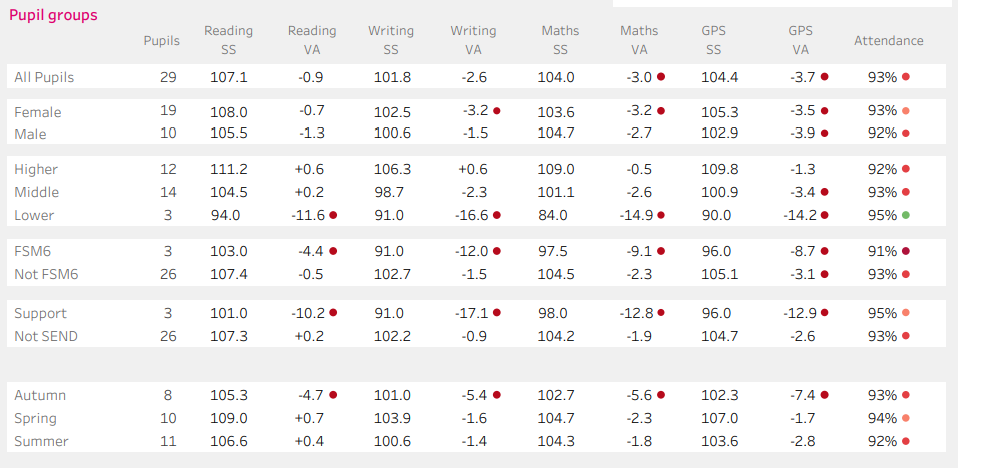 KS1 SATSPlease note the FSM6 line for outcomes. These results are based on only 1 child so not statistically relevant.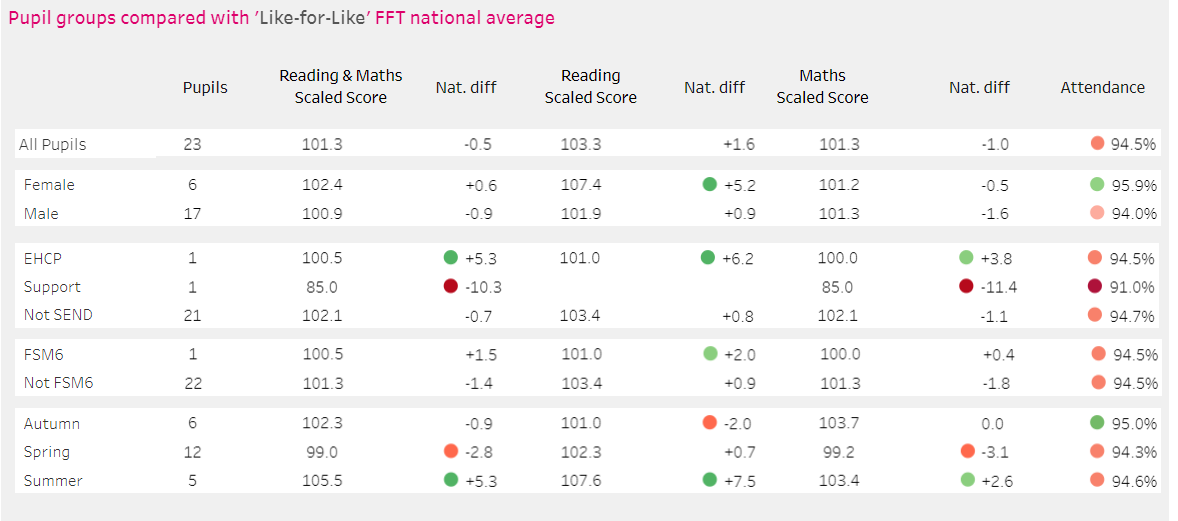 Previous Academic YearPrevious Academic Year2022-23Quality of teaching for allQuality of teaching for allQuality of teaching for allDesired outcomeChosen action / approachEstimated impact: Did you meet the success criteria? Include impact on pupils not eligible for PP, if appropriate.Weak Language and Communication skills including a lower reading ageAndLower attainment and progress due to COVID-19 than before the pandemicCurriculum development CPDWe started this journey in 21-22 and the benefits are beginning to be realised. The learning experience is more coherent which positively affects all pupils. More work is still to be done in the coming year. Weak Language and Communication skills including a lower reading ageAndLower attainment and progress due to COVID-19 than before the pandemicPhonics trainingNew scheme introduced and up and running with key staff trainedWeak Language and Communication skills including a lower reading ageAndLower attainment and progress due to COVID-19 than before the pandemicPhonics resourcesPupils are engaging more effectively with phonics due to the improvement in the resources. Phonics results are improving.Targeted supportTargeted supportTargeted supportDesired outcomeChosen action / approachEstimated impact: Did you meet the success criteria? Include impact on pupils not eligible for PP, if appropriate.Attendance and Punctuality issuesAndPoor mental health and wellbeingBreakfast Club Breakfast clubs that offer pupils in primary schools a free and nutritious meal before school can boost their reading, writing and maths results by the equivalent of two months’ progress over the course of a year, according to the results of a randomised controlled trial published by the Education Endowment Foundation. The evaluators reported that the pupils’ concentration and behaviour improved too. At St Mark’s we have anecdotal evidence that our pupils concentration and focus improved due to attendance at a breakfast club. We intend to measure impact next year of this.Attendance and Punctuality issuesAndPoor mental health and wellbeingAfter School ClubPupils benefitted from improved physical health through diet and exercise, Improved mental health and behaviour, better academic performance and increased social skills and confidence. The home life is supported for pupilsLower attainment and progress due to COVID-19 than before the pandemicTutoringPupils given 1:1 tutoring in the summer term from trained teachersOther approachesOther approachesOther approachesDesired outcomeChosen action / approachEstimated impact: Did you meet the success criteria? Include impact on pupils not eligible for PP, if appropriate.Attendance and Punctuality issues andPoor mental health and wellbeingMusic lessonsPupils accessed music lessons providing them with an accessible learning environment while also supporting their language and communication skills.Poor mental health and wellbeingWell-being and attendance resources Support was provided to pupils who were struggling to wear correct uniform Poor mental health and wellbeingSupport to attend trips and eventsThis support ensured that all pupils were able to access rewards and trips. Pupils gained cultural capital and were not stigmatised for being unable to afford the events. These included residentials and trips to the Theatre, Tullie House, Young Voices, Liverpool and Leighton Moss.Weak Language and Communication skills including a lower reading age andLower attainment and progress due to COVID-19 than before the pandemicAdditional support in classroomsThe use of additional support in classrooms was effective. Pupil were able to access 1:1 support in the moment and misconceptions clarified. Where this support was regular and pupils' attendance was good, a clear impact was seen. 